ПРАВИТЕЛЬСТВО МАГАДАНСКОЙ ОБЛАСТИПОСТАНОВЛЕНИЕот 30 марта 2023 г. N 218-ппО РАСПРЕДЕЛЕНИИ ОБЪЕМА СУБСИДИИ ИЗ ОБЛАСТНОГО БЮДЖЕТАБЮДЖЕТАМ МУНИЦИПАЛЬНЫХ ОБРАЗОВАНИЙ МАГАДАНСКОЙ ОБЛАСТИВ 2023 ГОДУ НА РЕАЛИЗАЦИЮ МЕРОПРИЯТИЯ "СУБСИДИИ БЮДЖЕТАММУНИЦИПАЛЬНЫХ ОБРАЗОВАНИЙ МАГАДАНСКОЙ ОБЛАСТИ НА РЕАЛИЗАЦИЮМЕРОПРИЯТИЙ ПО ПОДДЕРЖКЕ СОЦИАЛЬНО ОРИЕНТИРОВАННЫХНЕКОММЕРЧЕСКИХ ОРГАНИЗАЦИЙ" ОСНОВНОГО МЕРОПРИЯТИЯ "ОКАЗАНИЕФИНАНСОВОЙ ПОДДЕРЖКИ ДЕЯТЕЛЬНОСТИ СОЦИАЛЬНО ОРИЕНТИРОВАННЫХНЕКОММЕРЧЕСКИХ ОРГАНИЗАЦИЙ" ПОДПРОГРАММЫ "РАЗВИТИЕГРАЖДАНСКОГО ОБЩЕСТВА ПОСРЕДСТВОМ ПОДДЕРЖКИ ДЕЯТЕЛЬНОСТИСОЦИАЛЬНО ОРИЕНТИРОВАННЫХ НЕКОММЕРЧЕСКИХ ОРГАНИЗАЦИЙВ МАГАДАНСКОЙ ОБЛАСТИ" ГОСУДАРСТВЕННОЙ ПРОГРАММЫ МАГАДАНСКОЙОБЛАСТИ "СОДЕЙСТВИЕ РАЗВИТИЮ ИНСТИТУТОВ ГРАЖДАНСКОГООБЩЕСТВА И РЕАЛИЗАЦИИ ГОСУДАРСТВЕННОЙ НАЦИОНАЛЬНОЙ ПОЛИТИКИВ МАГАДАНСКОЙ ОБЛАСТИ", УТВЕРЖДЕННОЙ ПОСТАНОВЛЕНИЕМПРАВИТЕЛЬСТВА МАГАДАНСКОЙ ОБЛАСТИ ОТ 30 ДЕКАБРЯ 2021N 1079-ПП "ОБ УТВЕРЖДЕНИИ ГОСУДАРСТВЕННОЙ ПРОГРАММЫМАГАДАНСКОЙ ОБЛАСТИ "СОДЕЙСТВИЕ РАЗВИТИЮ ИНСТИТУТОВГРАЖДАНСКОГО ОБЩЕСТВА И РЕАЛИЗАЦИИ ГОСУДАРСТВЕННОЙНАЦИОНАЛЬНОЙ ПОЛИТИКИ В МАГАДАНСКОЙ ОБЛАСТИ", УСТАНОВЛЕННОГОПРИЛОЖЕНИЕМ 10 К ЗАКОНУ МАГАДАНСКОЙ ОБЛАСТИОТ 2 ДЕКАБРЯ 2022 Г. N 2767-ОЗ "ОБ ОБЛАСТНОМ БЮДЖЕТЕНА 2023 ГОД И ПЛАНОВЫЙ ПЕРИОД 2024 И 2025 ГОДОВ"В соответствии с частью 5 пункта 4 статьи 13 Закона Магаданской области от 9 декабря 2015 г. N 1969-ОЗ "О межбюджетных отношениях в Магаданской области" Правительство Магаданской области постановляет:1. Утвердить прилагаемое распределение объема субсидии из областного бюджета бюджетам муниципальных образований Магаданской области в 2023 году на реализацию мероприятия "Субсидии бюджетам муниципальных образований Магаданской области на реализацию мероприятий по поддержке социально ориентированных некоммерческих организаций" основного мероприятия "Оказание финансовой поддержки деятельности социально ориентированных некоммерческих организаций" Подпрограммы "Развитие гражданского общества посредством поддержки деятельности социально ориентированных некоммерческих организаций в Магаданской области" государственной программы Магаданской области "Содействие развитию институтов гражданского общества и реализации государственной национальной политики в Магаданской области", утвержденной постановлением Правительства Магаданской области от 30 декабря 2021 г. N 1079-пп "Об утверждении государственной программы Магаданской области "Содействие развитию институтов гражданского общества и реализации государственной национальной политики в Магаданской области", установленного приложением 10 к Закону Магаданской области от 2 декабря 2022 г. N 2767-ОЗ "Об областном бюджете на 2023 год и плановый период 2024 и 2025 годов".2. Настоящее постановление подлежит официальному опубликованию.И.о. ГубернатораМагаданской областиЮ.А.БОДЯЕВУтвержденопостановлениемПравительства Магаданской областиот 30 марта 2023 г. N 218-ппРАСПРЕДЕЛЕНИЕ ОБЪЕМА СУБСИДИИ ИЗ ОБЛАСТНОГО БЮДЖЕТА БЮДЖЕТАММУНИЦИПАЛЬНЫХ ОБРАЗОВАНИЙ МАГАДАНСКОЙ ОБЛАСТИ В 2023 ГОДУНА РЕАЛИЗАЦИЮ МЕРОПРИЯТИЯ "СУБСИДИИ БЮДЖЕТАМ МУНИЦИПАЛЬНЫХОБРАЗОВАНИЙ МАГАДАНСКОЙ ОБЛАСТИ НА РЕАЛИЗАЦИЮ МЕРОПРИЯТИЙПО ПОДДЕРЖКЕ СОЦИАЛЬНО ОРИЕНТИРОВАННЫХ НЕКОММЕРЧЕСКИХОРГАНИЗАЦИЙ" ОСНОВНОГО МЕРОПРИЯТИЯ "ОКАЗАНИЕ ФИНАНСОВОЙПОДДЕРЖКИ ДЕЯТЕЛЬНОСТИ СОЦИАЛЬНО ОРИЕНТИРОВАННЫХНЕКОММЕРЧЕСКИХ ОРГАНИЗАЦИЙ" ПОДПРОГРАММЫ "РАЗВИТИЕГРАЖДАНСКОГО ОБЩЕСТВА ПОСРЕДСТВОМ ПОДДЕРЖКИ ДЕЯТЕЛЬНОСТИСОЦИАЛЬНО ОРИЕНТИРОВАННЫХ НЕКОММЕРЧЕСКИХ ОРГАНИЗАЦИЙВ МАГАДАНСКОЙ ОБЛАСТИ" ГОСУДАРСТВЕННОЙ ПРОГРАММЫ МАГАДАНСКОЙОБЛАСТИ "СОДЕЙСТВИЕ РАЗВИТИЮ ИНСТИТУТОВ ГРАЖДАНСКОГООБЩЕСТВА И РЕАЛИЗАЦИИ ГОСУДАРСТВЕННОЙ НАЦИОНАЛЬНОЙ ПОЛИТИКИВ МАГАДАНСКОЙ ОБЛАСТИ", УТВЕРЖДЕННОЙ ПОСТАНОВЛЕНИЕМПРАВИТЕЛЬСТВА МАГАДАНСКОЙ ОБЛАСТИ ОТ 30 ДЕКАБРЯ 2021N 1079-ПП "ОБ УТВЕРЖДЕНИИ ГОСУДАРСТВЕННОЙ ПРОГРАММЫМАГАДАНСКОЙ ОБЛАСТИ "СОДЕЙСТВИЕ РАЗВИТИЮ ИНСТИТУТОВГРАЖДАНСКОГО ОБЩЕСТВА И РЕАЛИЗАЦИИ ГОСУДАРСТВЕННОЙНАЦИОНАЛЬНОЙ ПОЛИТИКИ В МАГАДАНСКОЙ ОБЛАСТИ", УСТАНОВЛЕННОГОПРИЛОЖЕНИЕМ 10 К ЗАКОНУ МАГАДАНСКОЙ ОБЛАСТИОТ 2 ДЕКАБРЯ 2022 Г. N 2767-ОЗ "ОБ ОБЛАСТНОМ БЮДЖЕТЕНА 2023 ГОД И ПЛАНОВЫЙ ПЕРИОД 2024 И 2025 ГОДОВ"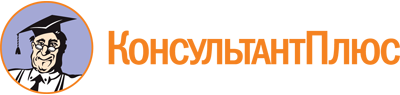 Постановление Правительства Магаданской области от 30.03.2023 N 218-пп
"О распределении объема субсидии из областного бюджета бюджетам муниципальных образований Магаданской области в 2023 году на реализацию мероприятия "Субсидии бюджетам муниципальных образований Магаданской области на реализацию мероприятий по поддержке социально ориентированных некоммерческих организаций" основного мероприятия "Оказание финансовой поддержки деятельности социально ориентированных некоммерческих организаций" Подпрограммы "Развитие гражданского общества посредством поддержки деятельности социально ориентированных некоммерческих организаций в Магаданской области" государственной программы Магаданской области "Содействие развитию институтов гражданского общества и реализации государственной национальной политики в Магаданской области", утвержденной постановлением Правительства Магаданской области от 30 декабря 2021 N 1079-пп "Об утверждении государственной программы Магаданской области "Содействие развитию институтов гражданского общества и реализации государственной национальной политики в Магаданской области", установленного приложением 10 к Закону Магаданской области от 2 декабря 2022 г. N 2767-ОЗ "Об областном бюджете на 2023 год и плановый период 2024 и 2025 годов"Документ предоставлен КонсультантПлюс

www.consultant.ru

Дата сохранения: 22.06.2023
 Наименование муниципального округа Магаданской областиОбъем субсидий(тыс. рублей)12Город Магадан384,7Северо-Эвенский муниципальный округ225,3Сусуманский муниципальный округ30,9Ягоднинский муниципальный округ90,9Ольский муниципальный округ343,3Среднеканский муниципальный округ128,4Хасынский муниципальный округ266,5Тенькинский муниципальный округ201,2Омсукчанский муниципальный округ78,8ИТОГО:1 750,0